Publicado en Barcelona el 19/09/2017 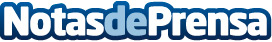 SEOBOX, el primer dispositivo de SEO que destaca por sus cualidadesSEOBOX es el primer dispositivo dedicado al marketing digital del mundo que permite optimizar y mejorar el posicionamiento de una página web desde la comodidad del hogar u oficina

Datos de contacto:OPEN digital y OPEN reparto de publicidadwww.open-digital.es645768490Nota de prensa publicada en: https://www.notasdeprensa.es/seobox-el-primer-dispositivo-de-seo-que_1 Categorias: Marketing Hardware E-Commerce Dispositivos móviles Oficinas http://www.notasdeprensa.es